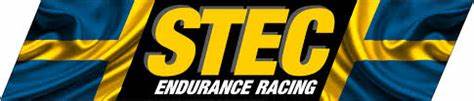 Tävlings PM  Bana  Sviestad Linköping 19 Sep Adress  Sviestad 1, 585 93 Linköping   Hemsida www.lms.seNärmaste bensinmack:
Inom 2-3 km från banan finns obemannade ST1 och Ingo med E85 och 95 oktan. Några enstaka km ytterligare in mot Linköping finns stora OKQ8 och Shell med även 98 oktan.Tider för dagen 08,00 Inskrivning och besiktning öppnar. 09,00 Test&kval  stänger 09,3010,30Förarmöte vid baningången. 10,50Uppställning på startplattan. 11,00 Startbilen rullar för start. 12,00 Safteycar under 3 minuter ( 2 timmars gruppen in )13,00 Lunch Paus 14,00 Restart 4 Timmars gruppen15,00 Safteycar situation under 3 minuter  Restart 2 timmars 16,00 Målgång Samtliga 16,15 Prisutdelning. Frukost Lunch kaffe osv finns i depåområdet under hela dagen. Publik se senaste info på hemsidan första sidan.Ban info med film , väder info mm https://rejsa.nu/bana_info.asp?sviestadTävlingsledare  Björn Nilsson Lars Samuelsson Funktionärsansvariga  Tessan Nyström Nina Mickelsson Sjukvård www.akutus.se     Rescuebil  Jimmy Stridh + Valentine Strömberg Tidtagning  Göran Aldén  RR-Time   Livesänt på www.Amigoo.se Huvudsponsor  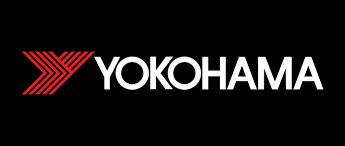 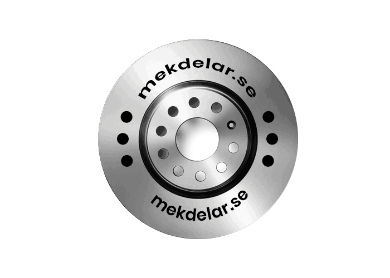 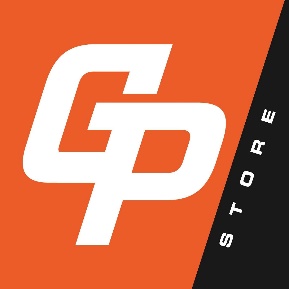 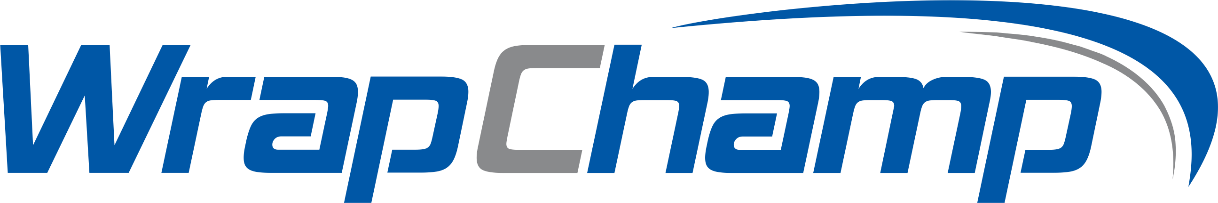 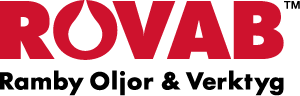 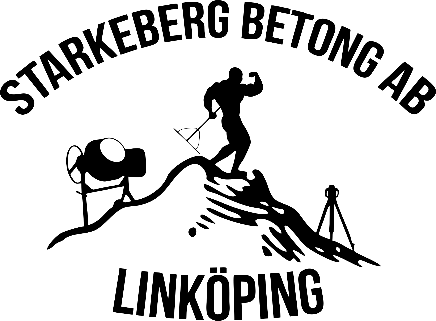 Varvtidsklassning Sviestad 2021 med knixen på långrakanKlass A tider  Ej snabbare än 1,00 Klass B tider  Ej snabbare än 1,05Klass C tider  Ej snabbare än 1,10Dessa tider är baserade på 2020 års båda tävlingar på Sviestad. Varvtiderna är det tydligaste system vi har som tävlingsledning i SM att luta oss emot som ekonomiskt vettiga system att klassa in tävlande team tillsammans med kilo/HKAll kommunikation sker på mail och i akutfall 070-798 23 78  